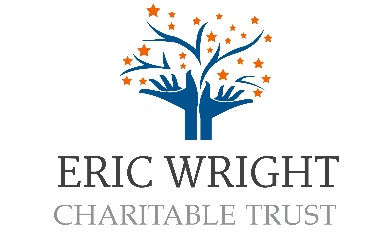 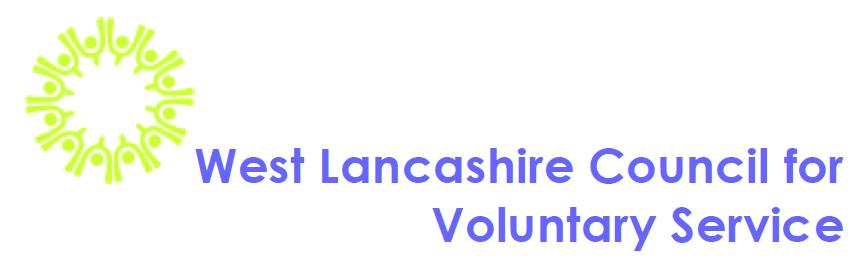 Eric Wright Charitable Trust Small Grants Pot 2023-24 Application Form  Please read the guidance notes to help you to complete this form.Please note: 10% of any grant awarded will be retained by WLCVS until the receipt of a one page evaluation summary and photograph (if appropriate) of your completed project.SECTION ONE – GROUP & PROJECT DETAILSSECTION TWO – CONTACT DETAILS(Section Two is confidential and will be used for administrative purposes only)SECTION THREE - PROJECT DETAILSSECTION FOUR – FINANCIAL DETAILS DECLARATIONAPPLICATION CHECKLISTPlease return your completed application form to: Please return completed application form to Vicky Attwood by email to vicky@wlcvs.org (type “Eric Wright Charitable Trust” in subject line). Tel: 01695 733737 CVS Use OnlyName of GroupName of Project/ActivityWhere is your group based? (address including postcode)When was your group established?How many people are involved in the group?Committee/BoardVolunteersHow many people are involved in the group?Paid StaffMembersIs your group part of a larger organisation?  If yes, please provide brief details.Is your group part of a larger organisation?  If yes, please provide brief details.Is your group part of a larger organisation?  If yes, please provide brief details.Is your group part of a larger organisation?  If yes, please provide brief details.Is your group part of a larger organisation?  If yes, please provide brief details.Your group must have a set of rules or a constitution - please supply a signed copy.(If you don’t have the above, please contact CVS for support & guidance)Your group must have a set of rules or a constitution - please supply a signed copy.(If you don’t have the above, please contact CVS for support & guidance)Your group must have a set of rules or a constitution - please supply a signed copy.(If you don’t have the above, please contact CVS for support & guidance)Your group must have a set of rules or a constitution - please supply a signed copy.(If you don’t have the above, please contact CVS for support & guidance)Your group must have a set of rules or a constitution - please supply a signed copy.(If you don’t have the above, please contact CVS for support & guidance)Your group must have procedures to cover equal opportunities and child and vulnerable adult safeguarding - Please enclose a signed copy. (If you don’t have the above, please contact CVS for support & guidance)Your group must have procedures to cover equal opportunities and child and vulnerable adult safeguarding - Please enclose a signed copy. (If you don’t have the above, please contact CVS for support & guidance)Your group must have procedures to cover equal opportunities and child and vulnerable adult safeguarding - Please enclose a signed copy. (If you don’t have the above, please contact CVS for support & guidance)Your group must have procedures to cover equal opportunities and child and vulnerable adult safeguarding - Please enclose a signed copy. (If you don’t have the above, please contact CVS for support & guidance)Your group must have procedures to cover equal opportunities and child and vulnerable adult safeguarding - Please enclose a signed copy. (If you don’t have the above, please contact CVS for support & guidance)Please provide a signed copy of your latest annual report / last three months of accounts / simple financial statement.(If you don’t have the above, please contact CVS for support & guidance).  Please provide a signed copy of your latest annual report / last three months of accounts / simple financial statement.(If you don’t have the above, please contact CVS for support & guidance).  Please provide a signed copy of your latest annual report / last three months of accounts / simple financial statement.(If you don’t have the above, please contact CVS for support & guidance).  Please provide a signed copy of your latest annual report / last three months of accounts / simple financial statement.(If you don’t have the above, please contact CVS for support & guidance).  Please provide a signed copy of your latest annual report / last three months of accounts / simple financial statement.(If you don’t have the above, please contact CVS for support & guidance).  Contact NameDetails of the person who is able to discuss this application.Contact’s position within the groupAddress of contact (if different from group address)PostcodeAddress of contact (if different from group address)PostcodeAddress of contact (if different from group address)PostcodeContact NumbersHomeContact NumbersWorkContact NumbersEmail AddressGroup Bank/Building Society -  Name:Address:Postcode:Account Name:Sort Code:Account Number:Group Bank/Building Society -  Name:Address:Postcode:Account Name:Sort Code:Account Number:Group Bank/Building Society -  Name:Address:Postcode:Account Name:Sort Code:Account Number:If your group does not have a bank account, please explain what alternative accounting arrangements will be made.Name of project/activityWhich neighbourhood will the project be delivered in?Skelmersdale/Upholland      Ormskirk/AughtonBurscough & the Northern Parishes (i.e. not Ormskirk / Aughton / Skelmersdale)All of West LancsWhat do you want the funding for? Please describe how the project addresses one of the priorities (older people, health, carers, young people or education and training). [300 words max]When will the project start and end? [it should not have started before the approval for funding has been granted and confirmed in writing]Who & how many individuals will benefit from the project/activity? What evidence do you have to show that your project/activity is needed? [300 word max]What difference will your project make (see guidance notes)? [300 word max]How will you evaluate this project? [200 words max]Any additional Information (350 words max)Please provide a detailed breakdown of how the grant will be spent and enclose any evidence of money needed, e.g. estimates, quotations Please provide a detailed breakdown of how the grant will be spent and enclose any evidence of money needed, e.g. estimates, quotations Please provide a detailed breakdown of how the grant will be spent and enclose any evidence of money needed, e.g. estimates, quotations ITEMCOSTCOSTHow much money do you require in total to provide your project/activity?£PHow much money do you require in total to provide your project/activity?How much money are you requesting from this pot? (Max £500 and figure must be no more than the costs identified above)If the total cost of the project is more than £500 please state where you have received the remainder of the funding from / where it has been pledged from:If the total cost of the project is more than £500 please state where you have received the remainder of the funding from / where it has been pledged from:If the total cost of the project is more than £500 please state where you have received the remainder of the funding from / where it has been pledged from:I confirm that the information contained in this form is accurate.I confirm that the information contained in this form is accurate.Name in block capitalsSignaturePosition in groupDateHave you included the following with your application?YesNoA fully completed application formYour group’s rules or constitutionA copy of your group’s Safeguarding policy All other relevant documentsOrganisationOrganisationProject NameProject NameCVS Use OnlyCVS Use OnlyAPPLICATION NO:Date ReceivedCVS Use OnlyCVS Use OnlyAPPLICATION NO:Amount Req (£)CVS Use OnlyCVS Use OnlyAPPLICATION NO:Date Result AcknowledgedUnsuccessfulDeferredSuccessfulSkelmersdaleOrmskirk/AughtonBurscough and Northern Parishes